Sanborn Regional Middle SchoolFriday, May 10, 2019 ~ Today is a “B” DayANNOUNCEMENTSFrom Monday morning, May 13, through Wednesday morning, May 15, 8th graders will be participating in the NH Standardized Testing in Reading, Writing and Math.  Students should be well rested and eat a nutritious breakfast each day.                                               AFTER-SCHOOL ACTIVITIESFriday, May 10 – SOFTBALL PRACTICE – SRMS	2:30-4:00Friday, May 10 – BASEBALL PRACTICE – SRHS - #201	3:00-4:30Friday, May 10 – TRACK MEET @ MERRIMACK HIGH SCHOOL – 2:00	3:45UPCOMING DATESMonday, May 13 – SOFTBALL @ SOUTH MEADOW SCHOOL – 1:15 dismissal	3:30	                                                                       108 Hancock Rd., PeterboroughMonday, May 13 – BASEBALL @ SOUTH MEADOW SCHOOL – 1:15 dismissal	3:30	                                                                       108 Hancock Rd., PeterboroughMonday, May 13 – TRACK PRACTICE – SRHS - shuttle	2:45-4:00Tuesday, May 14 – TRACK PRACTICE – SRMS 	2:15-3:40Tuesday, May 14 – SRMS and SRHS CHORUS CONCERT – SRHS AUDITORIUM	6:30Thursday, May 16 – TRACK PRACTICE – SRMS 	2:15-3:40Friday, May 17 – TRACK MEET vs. TIMBERLANE – SRHS	3:30Tuesday, May 21 – NJHS INDUCTION CEREMONY	6:00-7:00Friday, May 24 – GREAT EAST FESTIVAL & CANOBIE LAKE TRIPUPCOMING HAPPENINGS FOR 8TH GRADERS: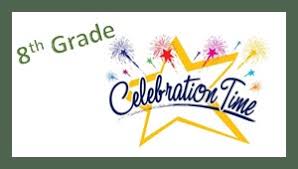 Friday, May 31 – 8th Grade End of Year Celebration Dance - SRMS                                                 7:00-9:00                              All 8th graders are welcome and the dance is FREE	             THANK YOU BOOSTERS!!   Wednesday, June 5 – Move-up Day – SRHS for tours and information about next year.Thursday, June 6 – Boston Trip – Students will return to the Middle School between 9:00 and 10:00  p.m. Thursday, June 13 – Last day of school - Parents are welcome to attend the 8th Grade Celebration Ceremony taking place in the gym at 9:00 a.m.  8th Graders will go to Camp Tricklin’ Falls at 11:00 a.m. for lunch and recreation.